NPO法人サーフアンドシー寄付申込書申込日　　　　　年　　　月　　　日私は、NPO法人サーフアンドシーの活動趣旨に賛同し、支援をいたします。下記に寄付金額明記の上、個人情報をご記入ください。この申込における個人情報は、当団体の活動のみに使用いたします。納入された寄付金は、ご返却できませんのでご了承ください。上記内容を、E-mailでご送付ください。　　 返信メールにて振込口座情報をお伝えいたします。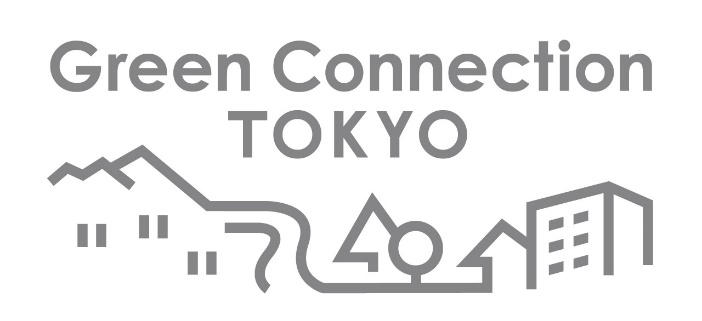 寄付金額寄付金額□寄付(1回)　 （　　　　　　　）円□毎月の寄付　（　　　　　　　）円□毎年の寄付　（　　　　　　　）円　※任意の金額で構いません。いくらからでもご入金可能です。＜個人の方＞フリガナ＜個人の方＞お名前＜法人、団体の方＞フリガナ＜法人、団体の方＞法人・団体名企業・団体のご担当者名：ご　住　所ご　住　所〒電話番号　FAX番号電話番号　FAX番号　TEL　　　　　　　　　　　　　　　　  FAXE-mailE-mail                         @